Об отмене контрольных (надзорных) мероприятий Управления Федеральной службы по надзору в сфере связи, информационных технологий и массовых коммуникаций по Самарской области на 2022 годРешение принято руководителем Управления Федеральной службы по надзору в сфере связи, информационных технологий и массовых коммуникаций по Самарской области Михайловой Натальей Александровной.Решение принято в соответствии с требованиями пункта 5 Постановления Правительства Российской Федерации от 10.03.2022 № 336 «Об особенностях организации и осуществления государственного контроля (надзора), муниципального контроля»  и указаниями центрального аппарата Роскомнадзора (исх. от 11.03.2022 №№ 08ВМ-14655, 07-15058).Отменить проверки, включенные в План проведения плановых контрольных (надзорных) мероприятий Управления Федеральной службы по надзору в сфере связи, информационных технологий и массовых коммуникаций по Самарской области на 2022 год (далее – План), в соответствии с Приложением к настоящему решению.Отделу организационной работы, государственной службы и кадров в срок не позднее 23.03.2020 внести сведения об отмене проверок в Единый реестр контрольных (надзорных) мероприятий и разместить сведения о внесении изменений в План на Интернет-странице Управления официального Интернет-портала Роскомнадзора.Приложение  к  решениюУправления Роскомнадзора по Самарской областиот  14  марта . № 11-нд  Перечень плановых контрольных (надзорных) мероприятий на 2022 год, подлежащих отмене__________________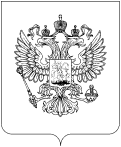 РОСКОМНАДЗОР УПРАВЛЕНИЕ ФЕДЕРАЛЬНОЙ СЛУЖБЫ ПО НАДЗОРУ В СФЕРЕ СВЯЗИ, ИНФОРМАЦИОННЫХ ТЕХНОЛОГИЙ И МАССОВЫХ КОММУНИКАЦИЙПО САМАРСКОЙ ОБЛАСТИ РЕШЕНИЕ 14.03.2022                                                                                                               №  11-ндг.  СамараРуководитель                           Н.А. Михайлова№ п/пНаименование проверяемого лица (ЮЛ, ИП, ОГВ, ФИО гражданина), деятельность которого подлежит проверкеАдреса Адреса Основной государственный регистрационный номер (ОГРН)Идентификационный номер налогоплательщика (ИНН)Наименование вида государственного контроля (надзора)Обязательные требования (количество)Основание включения в планОснование включения в планДата начала проведения КНМСрок проведения планового КНМ (рабочих дней)Вид контрольного (надзорного) мероприятияДействия в рамках КНМКатегория рискаУчетный номер КНМ в системе ФГИС ЕРКНМ№ п/пНаименование проверяемого лица (ЮЛ, ИП, ОГВ, ФИО гражданина), деятельность которого подлежит проверкеобъекта контроляместа проведения контрольного (надзорного) мероприятия Основной государственный регистрационный номер (ОГРН)Идентификационный номер налогоплательщика (ИНН)Наименование вида государственного контроля (надзора)Обязательные требования (количество)дата государственной регистрации ЮЛ, ИПдата окончания последнего планового КНМДата начала проведения КНМСрок проведения планового КНМ (рабочих дней)Вид контрольного (надзорного) мероприятияДействия в рамках КНМКатегория риска1Общество с ограниченной ответственностью "Нова" 446218, Самарская обл., г. Новокуйбышевск, ул. Дзержинского, д. 36 446218, Самарская обл., г. Новокуйбышевск, ул. Дзержинского, д. 3610863300025496330037352Федеральный государственный контроль (надзор) в области связи913.03.201214.03.202210Выездная проверкаОсмотр, Получение письменных объяснений, Истребование документовсредний риск63220711000000960728 2Филиал Публичного акционерного общества "Мобильные ТелеСистемы"  в г.Самара  . Самара, ул. Чернореченская, д.61А  . Самара, ул. Чернореченская, д.61А 10277001491247740000076Федеральный государственный контроль (надзор) в области связи926.10.201814.03.202210Выездная проверкаОсмотр, Получение письменных объяснений, Истребование документовзначительный риск63220711000000965010 3государственное бюджетное общеобразовательное учреждение Самарской области средняя общеобразовательная школа "Образовательный центр "Южный город" пос. Придорожный муниципального района Волжский  Самарской области 443547, Самарская обл., Волжский р-н, п. Придорожный, мкр. Южный город, ул. Николаевский проспект, д. 50 443547, Самарская обл., Волжский р-н, п. Придорожный, мкр. Южный город, ул. Николаевский проспект, д. 5011763130526846330077443Федеральный государственный контроль (надзор) за обработкой персональных данных415.06.201706.04.202210Выездная проверкаОсмотр, Опрос, Получение письменных объяснений, Истребование документов, Инструментальное обследование,Экспертиза  средний риск63220531000000979297 4Общество с ограниченной ответственностью «Сибирская интернет компания» филиал в г. Самара Самарская обл., г. Самара, ш. Московское, литера Д, к. 28Б Самарская обл., г. Самара, ш. Московское, литера Д, к. 28Б10277002513147708119944Федеральный государственный контроль (надзор) в области связи1021.06.201311.04.202210Выездная проверкаОсмотр, Получение письменных объяснений, Истребование документовсредний риск632207110000009873975Муниципальное автономное учреждение "Стадион "Нефтяник" 446303, Самарская обл., г. Отрадный, ул. Гагарина, д. 50 446303, Самарская обл., г. Отрадный, ул. Гагарина, д. 5010263032085026340005014Федеральный государственный контроль (надзор) за обработкой персональных данных427.03.199613.04.202210Выездная проверкаОсмотр, Опрос, Получение письменных объяснений, Истребование документов, Инструментальное обследование,Экспертиза  средний риск632205310000009794666Акционерное общество "Тольяттихимбанк" 445009, Самарская обл., г. Тольятти, ул. Горького, д. 96 445009, Самарская обл., г. Тольятти, ул. Горького, д. 9610263000018816320007246Федеральный государственный контроль (надзор) за обработкой персональных данных427.06.200004.05.202210Выездная проверкаОсмотр, Опрос, Получение письменных объяснений, Истребование документов, Инструментальное обследование,Экспертизасредний риск632205310000009807207Общество с ограниченной ответственностью "Линде Инжиниринг Рус" 443001, Самарская обл., г. Самара, ул. Галактионовская, д. 102 443001, Самарская обл., г. Самара, ул. Галактионовская, д. 10211263150025386315643246Федеральный государственный контроль (надзор) за обработкой персональных данных425.04.201211.05.202210Выездная проверкаОсмотр, Опрос, Получение письменных объяснений, Истребование документов, Инструментальное обследование,Экспертизасредний риск63220531000000980489 8Муниципальное унитарное предприятие "Сергиевская телерадиокомпания "Радуга-3" 446541, Самарская обл., Сергиевский р-н, с. Сергиевск, ул. Ленина, д. 87А 446541, Самарская обл., Сергиевский р-н, с. Сергиевск, ул. Ленина, д. 87А11363810000406381030034Федеральный государственный контроль (надзор) в области связи311.02.201316.05.202210Выездная проверкаОсмотр, Получение письменных объяснений, Истребование документовумеренный риск632207110000010006209Акционерное общество "Тольяттинский завод железобетонных изделий им. В.К. Макарова" 445610, Самарская обл., г. Тольятти, ул. Ларина, д. 136 445610, Самарская обл., г. Тольятти, ул. Ларина, д. 13610363009960936323002912Федеральный государственный контроль (надзор) за обработкой персональных данных430.09.199601.06.202210Выездная проверкаОсмотр, Опрос, Получение письменных объяснений, Истребование документов, Инструментальное обследование,Экспертизасредний риск63220531000000981072 10Муниципальное бюджетное учреждение дополнительного образования детская хореографическая школа имени М.М. Плисецкой городского округа Тольятти 445027, Самарская обл., г. Тольятти, бульвар Королева, д. 1. 445027, Самарская обл., г. Тольятти, бульвар Королева, д. 1.10263019769976321083627Федеральный государственный контроль (надзор) за обработкой персональных данных424.03.199908.06.202210Выездная проверкаОсмотр, Опрос, Получение письменных объяснений, Истребование документов, Инструментальное обследование,Экспертизсредний риск63220531000000981276 11муниципальное автономное учреждение городского округа Тольятти "Многофункциональный центр предоставления государственных и муниципальных услуг" 445010, Самарская обл., г. Тольятти, ул. Советская, 51-а 445010, Самарская обл., г. Тольятти, ул. Советская, 51-а10363009938606323061080Федеральный государственный контроль (надзор) за обработкой персональных данных426.06.200106.07.202210Выездная проверкаОсмотр, Опрос, Получение письменных объяснений, Истребование документов, Инструментальное обследование,Экспертизасредний риск63220531000000981601 12Акционерное общество "Самаранефтегаз" 443071, Самарская обл., г. Самара, пр-кт Волжский, д. 50 443071, Самарская обл., г. Самара, пр-кт Волжский, д. 5010263009569906315229162Федеральный государственный контроль (надзор) за обработкой персональных данных430.07.200910.08.202210Выездная проверкаОсмотр, Опрос, Получение письменных объяснений, Истребование документов, Инструментальное обследование,Экспертизасреднийриск6322053100000098183013Самарский район гидротехнических сооружений и судоходства - филиал федерального бюджетного учреждения "Администрация Волжского бассейна внутренних водных путей" 445015, Самарская обл, г. Тольятти, ул. Носова, д.11,  445015, Самарская обл, г. Тольятти, ул. Носова, д.11, 10252030178395260901870Федеральный государственный контроль (надзор) в области связи929.08.200201.09.202210Выездная проверкаОсмотр, Получение письменных объяснений, Истребование документовсредний риск6322071100000099023114Самарский район водных путей и судоходства - филиал федерального бюджетного учреждения "Администрация Волжского бассейна внутренних водных путей" 443099, Самарская обл, г. Самара, ул. Стрелка реки Самары,  443099, Самарская обл, г. Самара, ул. Стрелка реки Самары, 10252030178395260901870Федеральный государственный контроль (надзор) в области связи929.08.200201.09.202210Выездная проверкаОсмотр, Получение письменных объяснений, Истребование документовсредний риск63220711000000984653 15Общество с ограниченной ответственностью "Земский банк" 446001, Самарская обл., г. Сызрань, ул. Ульяновская, д. 79 446001, Самарская обл., г. Сызрань, ул. Ульяновская, д. 7911563000001416325065114Федеральный государственный контроль (надзор) за обработкой персональных данных420.01.201501.09.202210Выездная проверкаОсмотр, Опрос, Получение письменных объяснений, Истребование документов, Инструментальное обследование,Экспертизасредний риск6322053100000098200416Государственное бюджетное учреждение Самарской области "ЗАГС - РЕГИОН" 443100, Самарская обл., г. Самара, ул. Молодогвардейская, д. 238 443100, Самарская обл., г. Самара, ул. Молодогвардейская, д. 23811163150080406315856526Федеральный государственный контроль (надзор) за обработкой персональных данных422.11.201108.09.202210Выездная проверкаОсмотр, Опрос, Получение письменных объяснений, Истребование документов, Инструментальное обследование,Экспертизасреднийриск6322053100000098247217Акционерное общество "Страховая компания "АСКОМЕД" 443010, Самарская обл., г. Самара, ул. Молодогвардейская, д. 146 443010, Самарская обл., г. Самара, ул. Молодогвардейская, д. 14610263009547896311009328Федеральный государственный контроль (надзор) за обработкой персональных данных403.12.199205.10.202210Выездная проверкаОсмотр, Опрос, Получение письменных объяснений, Истребование документов, Инструментальное обследование,Экспертизазначительный риск63220531000000982851 18филиал общества с ограниченной ответственностью "МЕДИАСЕТИ" в г. Самара 443031, Самарская обл., г. Самара, ул. Ташкентская, д. 248 443031, Самарская обл., г. Самара, ул. Ташкентская, д. 24811477480175607714955136Федеральный государственный контроль (надзор) в области связи1006.04.201810.10.202210Выездная проверкаОсмотр, Получение письменных объяснений, Истребование документовзначительный риск6322071100000098255419Закрытое акционерное общество Комбинат школьного питания "Дружба" 445000, Самарская обл., г. Тольятти, ул. Северная, д. 35 445000, Самарская обл., г. Тольятти, ул. Северная, д. 3510363010331086321059582Федеральный государственный контроль (надзор) за обработкой персональных данных410.08.199812.10.202210Выездная проверкаОсмотр, Опрос, Получение письменных объяснений, Истребование документов, Инструментальное обследование,Экспертизасредний риск63220531000000983171 20Самарский областной радиотелевизионный передающий центр - Филиал ФГУП "Российская телевизионная и радиовещательная сеть" ул. Советской Армии, д. 205, г. Самара,     443011 ул. Советской Армии, д. 205, г. Самара,     44301110277394560847717127211Федеральный государственный контроль (надзор) в области связи503.11.201707.11.202210Выездная проверкаОсмотр, Получение письменных объяснений, Истребование документовзначительный риск6322071100000098638821Общество с ограниченной ответственностью "Озон" 445531, Самарская обл., г. Жигулевск, ул. Песочная, д. 11 445531, Самарская обл., г. Жигулевск, ул. Песочная, д. 1110263032416346345002063Федеральный государственный контроль (надзор) за обработкой персональных данных418.03.199209.11.202210Выездная проверкаОсмотр, Опрос, Получение письменных объяснений, Истребование документов, Инструментальное обследование,Экспертизасредний риск6322053100000098345622Акционерное общество "Средневолжская межрегиональная ассоциация радиотелекоммуникационных систем" 443013, Самарская обл., г. Самара, ул. Дачная, 2 443013, Самарская обл., г. Самара, ул. Дачная, 210263009551636311008571Федеральный государственный контроль (надзор) в области связи428.09.201614.11.202210Выездная проверкаОсмотр, Получение письменных объяснений, Истребование документовумеренный риск6322071100000098158623Акционерное общество "Мягкая кровля" 443017, Самарская обл., г. Самара, ул. Белогородская, д. 1 443017, Самарская обл., г. Самара, ул. Белогородская, д. 110263005260426311012433Федеральный государственный контроль (надзор) за обработкой персональных данных419.11.200201.12.202210Выездная проверкаОсмотр, Опрос, Получение письменных объяснений, Истребование документов, Инструментальное обследование,Экспертизасредний риск63220531000000984143 24Общество с ограниченной ответственностью "Газпром межрегионгаз Самара" 443099, Самарская обл., г. Самара, ул. Водников, д. 24-26 443099, Самарская обл., г. Самара, ул. Водников, д. 24-2610263014210686310000026Федеральный государственный контроль (надзор) за обработкой персональных данных413.11.200207.12.202210Выездная проверкаОсмотр, Опрос, Получение письменных объяснений, Истребование документов, Инструментальное обследование,Экспертизазначительный риск63220531000000985102